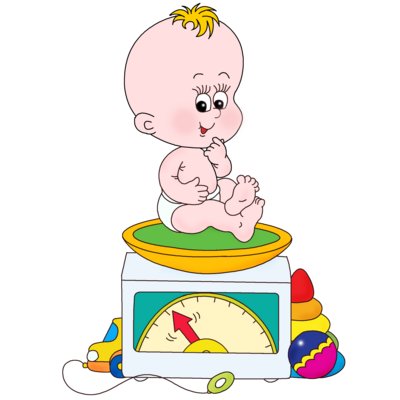 Советы родителям на период адаптации детей к ДОУ.В присутствии ребенка избегайте критических замечаний в адрес детского сада и его сотрудников. Старайтесь не нервничать, не показывать свою тревогу накануне посещения детского сада В выходные дни не меняйте резко режим дня ребенка Не отучайте ребенка от вредных привычек в адаптационный период. Создайте спокойную, бесконфликтную обстановку в семье. На время прекратите посещение с ребенком многолюдных мест, сократите просмотр телевизора, старайтесь щадить его ослабленную нервную систему. Эмоционально поддерживайте малыша: чаще обнимайте, поглаживайте, называйте ласковыми именами. Будьте терпимее к его капризам. Выполняйте советы и рекомендации воспитателяНе наказывайте, « не пугайте» детским садом, забирайте домой вовремя. Когда ребенок привыкнет к новым условиям, не принимайте его слез при расставании всерьез – это может быть вызвано просто плохим настроением
Рекомендации родителям, на период когда ребенок начал впервые посещать детский сад Привести домашний режим в соответствие с режимом группы;
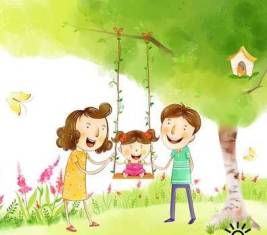 Познакомиться с меню дошкольного учреждения и ввести в рацион питания малыша новые для него блюда; Расширять ориентировку ребенка в ближайшем окружении: посещать детские площадки, ходить в гости к товарищу по играм в песочнице, оставаться ночевать у бабушки и т. п.; По возможности приучать ребенка к самостоятельности
при самообслуживании;
Отправить ребенка в детский сад лишь при условии, что он здоров; Как можно раньше познакомить малыша с детьми в детском саду и с воспитателями группы, куда он скоро придет; Настроить малыша как можно положительнее к его поступлению в детский сад; Не угрожать ребенку детским садом как наказанием за непослушание; Не нервничать и не показывать свою тревогу накануне поступления ребенка в детский сад; Планировать свой отпуск так, чтобы в первый месяц посещения ребенком нового коллектива у вас была бы возможность оставлять его там не на целый деньВсе время объяснять ребенку, что он для вас, как прежде, дорог и любим.Не оставлять его в дошкольном коллективе на целый день, как можно раньше забирать детей домой; Создать спокойный, бесконфликтный климат для него в семье; Щадить его ослабленную нервную систему; Создавать в выходные дни дома для него режим такой же, как и в детском учреждении; Не наказывать ребенка за детские капризы; Будьте внимательны к ребенку, заботливы и терпеливыКак не надо: 
- отрицательно отзываться об учреждении, его специалистах; 
- не обращать внимания на видимые отклонения в поведении ребенка; 
- препятствовать контактам с другими детьми; 
- увеличивать нагрузку на нервную систему; 
- одевать ребенка не по сезону; 
- конфликтовать дома, наказывать ребенка за капризы. Что делать, если ребенок плачет при расставании с родителями 

Рассказывайте ребенку, что ждет его в детском саду; 
Будьте спокойны, не проявляйте перед ребенком своего беспокойства; 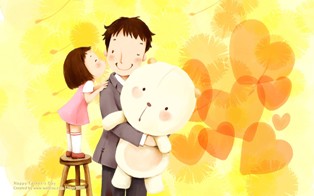 
Дайте ребенку с собой любимую игрушку или какой-то домашний предмет; 
Принесите в группу свою фотографию; 
Придумайте и отрепетируйте несколько разных способов прощания (например, воздушный поцелуй, поглаживание по спинке); 
Будьте внимательны к ребенку, когда забираете его из детского сада; 
После детского сада погуляйте с ребенком в парке, на детской площадке; 
Демонстрируйте ребенку свою любовь и заботу; 
Будьте терпеливы. Типичные трудности  родителей во время_адаптации ребенка к ДОУ 

Неготовность родителей к негативной реакции ребенка на дошкольное учреждение. Родители бывают напуганы плаксивостью ребенка, растеряны, ведь дома он охотно соглашался идти в детский сад. Надо помнить, что для малыша – это первый опыт, он не смог заранее представить себе полную картину, что плаксивость – нормальное состояние дошкольника в период адаптации к детскому саду. При терпеливом отношении взрослых она может пройти сама собой. 
Обвинение и наказание ребенка за слезы. Это не выход из ситуации. От старших требуется только терпение и помощь. Все, что нужно малышу – это адаптация к новым условиям. 
Не стоит планировать важных дел в первые дни пребывания ребенка к детскому саду. Выход на работу лучше отложить. Родители должны знать, что сын или дочь могут привыкать к садику 2-3 месяца. 
Пребывание родителей в состоянии обеспокоенности, тревожности. Они заботятся об общественном мнении, испытывают внутренний дискомфорт, волнуются, что недостаточно хороши в роли «мамы» и «папы». Прежде всего им надо успокоиться. Дети моментально чувствуют, когда родители волнуются, это состояние передается им. Родителям очень важно понимать, что ребенок проходит адаптацию к новым условиям жизни. Стоит избегать разговоров о слезах малыша с другими членами семьи в его присутствии. Кажется, что сын или дочь еще очень маленькие и не понимают взрослых разговоров. Но дети на тонком душевном уровне чувствуют обеспокоенность мамы и это еще больше усиливает детскую тревогу. 
Пониженное внимание к ребенку также является типичной ошибкой родителей. Довольные работой ДОУ, некоторые мамы облегченно вздыхают и уже не так много внимания, как раньше, уделяют малышу. Рекомендуется, наоборот, как можно больше времени проводить с ребенком в этот период его жизни. Этим мама показывает, что нечего бояться, потому что она все так же рядом. 

Когда малыш начинает весело говорить о садике, читать стихи, пересказывать события, случившиеся за день – это верный знак того, что он освоился. 

Сколько по времени будет продолжаться адаптационный период, сказать трудно, потому что все дети проходят его по-разному. Но привыкание к дошкольному учреждению – это также и тест для родителей, показатель того, насколько они готовы поддерживать ребенка, помогать ему преодолевать трудности. 

Адаптация ребенка к ДОУ.Как вести себя родителям ? Как вести себя с ребенком:- показать ребенку его новый статус (он стал большим);- не оставлять его в детском саду на длительные сроки;- обратить внимание на положительный климат в семье;- следует снизить нервно-психическую нагрузку;- сообщить заинтересованным специалистам об особенностях ребенка, специфике режимных моментов и т.д.;Как не надо вести себя с ребенком:- отрицательно отзываться об учреждении, его специалистах;- не обращать внимания на видимые отклонения в поведении ребенка;- препятствовать контактам с другими детьми;- увеличивать нагрузку на нервную систему;- одевать ребенка не по сезону;- конфликтовать дома, наказывать ребенка за капризы